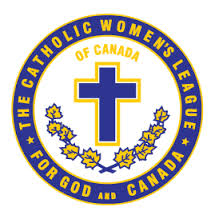 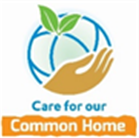 The Catholic Women’s League of CanadaEdmonton Diocesan CouncilChristian Family Life Communique #2, May 3, 2021Dear Sistersof the LeagueMay is the month of Mary, and praying the Rosary is especially meaningful.  Daily morning Rosary is a calming meditation or evening Rosary a time with the family. There are many online Rosary sites such as Scriptural Rosary, Intergenerational Family Healing Rosary and Catholic Meditation sites.The week of May 8 – 15 is especially busy so you may want to mark your calendar and not miss out on some important events. With continuing COVID precautions, everything is Virtual. 1. March for Life week – May 9 – 14. Go to https://marchforlife.ca/for more information.  There will be a Mass for Lifeon Thursday, May 13th at 10:30 am with Archbishop Richard Smith.  Registration is required for in person attendance.  Mass will also be livestreamed.2. Catholic Education Week – May 10 – 14. For more information go to http://www.edmontoncwl.org/education--health.htmlfor prayers with Alberta Bishops and Education information and events; and to see what our schools are doing.3.  For ideas, kits and information on “12 hours of prayer for Palliative care” go http://www.edmontoncwl.org/education--health.htmlor to the CWL National website at cwl.ca. There will be a workshop to sign up for on May 8 as well.4. If you missed the Diocesan workshop on Palliative Care, you can still get information from our speaker on Euthanasia, Alex Schadenberg at info@epcc.ca  .5. Campaign for Life Coalition has an important message about Bill C-6, on the controversial conversion therapy. For information go tohttps://www.campaignlifecoalition.com/conversion-therapy.6. The Knights of Columbus will have their first ever Alberta/NWT Novena for Life https://www.kofc.org/en/what-we-do/faith-in-action-programs/life/novena-life.htmlPeace of Christ to you  Annette Valstar